Candidate Declaration Form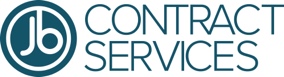 Personal DetailsQualificationsReferencesCriminal Record DisclosuresEmergency Contact InformationThe above person will be contacted should you have an accident at workDeclaration and SignatureI confirm to the best of my knowledge the information given in this form is true and accurate and that I have not omitted any facts, which may have a bearing on my application for employment.  I declare that there are no legal restrictions to my employment in the UK and JB Contract Services Ltd have my permission to contact professional institutions to verify my qualifications and memberships.  I also confirm that you have my permission to seek references from the above referees. I give JB Contract Services Ltd permission to forward my CV to potential employers for positions that match my skills and expertise.  I agree that JB Contract Services Ltd can create and maintain computer and paper records of my personal data and that this will be processed and stored in accordance with the Data Protection Act 1998.	(If you are completing this form electronically please print name only)Position sought:Please tell us how you heard about this vacancy:Title:Mr/Mrs/Ms/Miss/Dr/OtherDate of Birth:Date of Birth:First Name(s):Surname:Address:Postcode:Home Number:Mobile Number:Email:NI Number:Nationality:Driving Licence:YesYesNoNoNoTransport:Transport:Transport:Transport:YesYesYesNoNoCSCS Reg No:CSCS Expiry:CSCS Expiry:Additional Qualifications:Please give the names and contact information of your two most recent employers (if applicable). If you are unable to do this, please clearly outline who your referees are.Company:Contact:Position:Telephone:Email:Addition info:Company:Contact:Position:Telephone:Email:Addition info:Please provide details below of any convictions which are not spent under the terms of the Rehabilitation of Offenders Act 1974: Name:Relationship:Address:Postcode:Home Number:Mobile Number:Signed:Date: